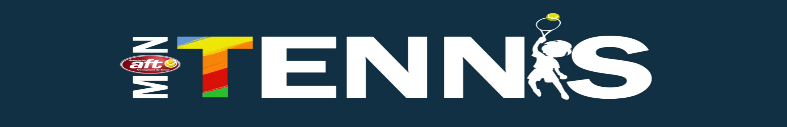 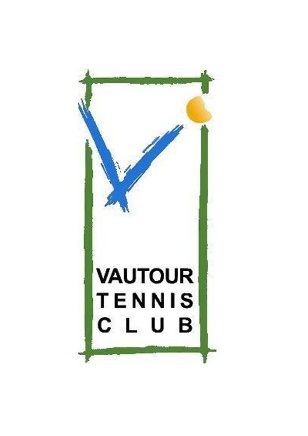 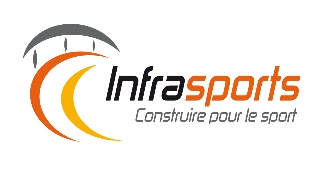 CYCLE D’ENTRAÎNEMENTS 2019–2020 ECOLE DE TENNIS DU VAUTOUR21 séances réparties du samedi 28/09/2019 au 03/04/2020Nouvelle Organisation Pédagogique : Voir www.ecoledetennisduvautour.be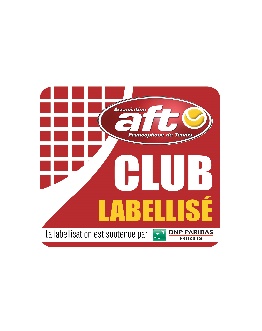 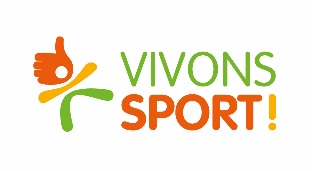 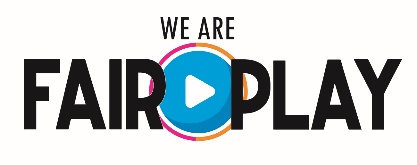 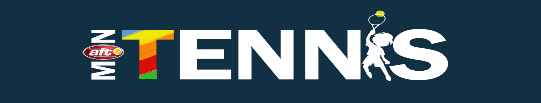 BULLETIN D’INSCRIPTION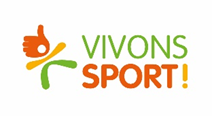 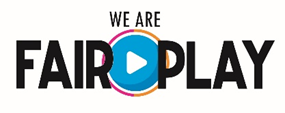 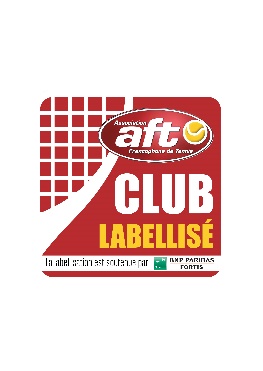 Baby tennisEnfants nés en 2015 et aprèsTerrain blanc, BleuMini tennisEnfants nés en2011-2012-2013-2014Terrain Bleu, Rouge, OrangeMini tennisEnfants nés en2011-2012-2013-2014Terrain Bleu, Rouge, OrangeTennis adulteEnfants nés en 2010 et avantTerrain Orange, vert, rougeQuand ?               Dimanche : 10H à 12HCoût : € 160Quand ?Samedi : de 12 h à 17 hDimanche : de 10 h à 15 hMardi : de 16 h à 20 hMercredi : de 13 h à 19 hJeudi : de 17 h à 19 hVendredi : de 16 h à 19 hCoût : € 190Quand ?Samedi : de 12 h à 17 hDimanche : de 10 h à 15 hMardi : de 16 h à 20 hMercredi : de 13 h à 19 hJeudi : de 17 h à 19 hVendredi : de 16 h à 19 hCoût : € 190Quand ?Samedi : de 12 h à 20 hDimanche : de 10 h à 17 hLundi : à 18 hMardi : de 16 h à 20 hMercredi : de 13 h à 20 hJeudi : de 17 h à 19 hVendredi : de 16 h à 19 hCoût : € 210Les cours seront suspendusDu 28/10/2019 au 03/11/2019Du 23/12/2019 au 05/01/2020Du 24/02/2020 au 01/03/2020Du 13/03/2020 au 22/03/2020Les cours seront suspendusDu 28/10/2019 au 03/11/2019Du 23/12/2019 au 05/01/2020Du 24/02/2020 au 01/03/2020Du 13/03/2020 au 22/03/2020La demande complétée doit parvenir pour le 16 septembre au plus tardPar courrier : Ecole de Tennis du vautour, Rue de la Naverie 4 7760 Pottes                      Par Mail : beirnaert.nick@gmail.com                  Le formulaire d’inscription peut être téléchargé sur le site :                      www.ecoledetennisduvautour.be / rubrique cours                  Des permanences seront organisées :                     - Mercredi  04 sept et 11 sept de 17h à 19h                     - Samedi  07 sept et 14 sept de 9h30 à 11h30La demande complétée doit parvenir pour le 16 septembre au plus tardPar courrier : Ecole de Tennis du vautour, Rue de la Naverie 4 7760 Pottes                      Par Mail : beirnaert.nick@gmail.com                  Le formulaire d’inscription peut être téléchargé sur le site :                      www.ecoledetennisduvautour.be / rubrique cours                  Des permanences seront organisées :                     - Mercredi  04 sept et 11 sept de 17h à 19h                     - Samedi  07 sept et 14 sept de 9h30 à 11h30Les cours seront suspendusDu 28/10/2019 au 03/11/2019Du 23/12/2019 au 05/01/2020Du 24/02/2020 au 01/03/2020Du 13/03/2020 au 22/03/2020Les cours seront suspendusDu 28/10/2019 au 03/11/2019Du 23/12/2019 au 05/01/2020Du 24/02/2020 au 01/03/2020Du 13/03/2020 au 22/03/2020Pour tous renseignements complémentaires :     Nick Beirnaert : 0470/89 01 57 et Elisabeth Berthe : 0495/61 63 82Pour tous renseignements complémentaires :     Nick Beirnaert : 0470/89 01 57 et Elisabeth Berthe : 0495/61 63 82Les cours seront suspendusDu 28/10/2019 au 03/11/2019Du 23/12/2019 au 05/01/2020Du 24/02/2020 au 01/03/2020Du 13/03/2020 au 22/03/2020Les cours seront suspendusDu 28/10/2019 au 03/11/2019Du 23/12/2019 au 05/01/2020Du 24/02/2020 au 01/03/2020Du 13/03/2020 au 22/03/2020
L’inscription sera prise en compte lorsque le paiement complet du stage aura été effectué soit en liquide lors des permanences ou par virement au numéro de compte :Ecole de Tennis du Vautour : BE63 1262 0318 9408
Merci de mentionner le Nom et Prénom de l’enfant ainsi que le type de stage.
L’inscription sera prise en compte lorsque le paiement complet du stage aura été effectué soit en liquide lors des permanences ou par virement au numéro de compte :Ecole de Tennis du Vautour : BE63 1262 0318 9408
Merci de mentionner le Nom et Prénom de l’enfant ainsi que le type de stage.
Nom :Adresse :Code postal :N° téléphone ou GSM :Email:
Prénom :Localité :Date de naissance :Stage(s) antérieur(s) :Veuillez entourer les heures et jours disponibles pour votre enfant (minimum 3 possibilités)o Baby tennis : Enfants nés en 2015 et aprèsDimanche             10 H      11H o  Mini tennis : Enfants nés en 2011-2012-2013-2014Samedi                 12 H      13 H      14 H      15 H     16 H    Dimanche             10 H      11 H      12 H      13 H     14 H     Mardi                    16 H       17 H      18 H      19 HMercredi               13 H       14 H      15 H      16 H     17 H     18 HJeudi                    17H         18HVendredi              16 H        17 H      18 Ho Tennis-adulte : Enfants nés en 2010  et avant
Samedi                12 H        13 H      14 H      15 H      16 H     17 H     18 H    19 HDimanche            10 H        11 H      12 H      13 H      14 H     15 H     16 HLundi                    18 HMardi                    16 H        17 H      18 H      19 HMercredi               13 H        14 H      15 H      16 H      17 H     18 H     19 HJeudi                    17H          18 HVendredi              16 H         17 H      18 HVeuillez entourer les heures et jours disponibles pour votre enfant (minimum 3 possibilités)o Baby tennis : Enfants nés en 2015 et aprèsDimanche             10 H      11H o  Mini tennis : Enfants nés en 2011-2012-2013-2014Samedi                 12 H      13 H      14 H      15 H     16 H    Dimanche             10 H      11 H      12 H      13 H     14 H     Mardi                    16 H       17 H      18 H      19 HMercredi               13 H       14 H      15 H      16 H     17 H     18 HJeudi                    17H         18HVendredi              16 H        17 H      18 Ho Tennis-adulte : Enfants nés en 2010  et avant
Samedi                12 H        13 H      14 H      15 H      16 H     17 H     18 H    19 HDimanche            10 H        11 H      12 H      13 H      14 H     15 H     16 HLundi                    18 HMardi                    16 H        17 H      18 H      19 HMercredi               13 H        14 H      15 H      16 H      17 H     18 H     19 HJeudi                    17H          18 HVendredi              16 H         17 H      18 H